Уважаемые  дачники!НА ТЕРРИТОРИИ СНТ «Нарцисс» у МАГАЗИНА24 августа 2019 г. в 10-00                   состоитсявыездной прием врача-терапевтаГосударственного бюджетного учреждения здравоохранения«Талдомская  центральная районная больница»Акция направлена на выявление скрытых заболеваний, заболеваний которым мы можем не предавать значения, а так же корректировки состояния у людей уже имеющих хронические заболевания или жалобы на состояние здоровья.Медицинская помощь будет оказываться в полностью оборудованном автомобиле скорой медицинской помощи с использованием экспресс методов диагностики, которые можно оказать в условиях выездной акции: сахар, холестерин, ЭКГ, измерение артериального давленияПО ПОКАЗАНИЯМ будет проводиться: - УЗИ внутренних органов- УЗИ органов малого таза- консультация гинеколога без осмотра, с возможностью последующего осмотра на территории  больницы в подходящих условиях.Помните, что в руках профессионала даже такой арсенал может помочь выявить или заподозрить угрожающие жизни и здоровью состояния!!!Позаботьтесь о своём здоровье заранее!!!Это намного лучше и безопаснее, чем ночью в пятницу или субботу  на даче ждать скорую медицинскую помощь  в остром периоде с болями в сердце, когда нагрузка на скорую медицинскую помощь возрастает в десятки раз вместе с наплывом дачников.Вся помощь оказывается бесплатно по полису ОМС.При себе иметь: паспорт, полис ОМС, полотенце, лучше прийти натощак.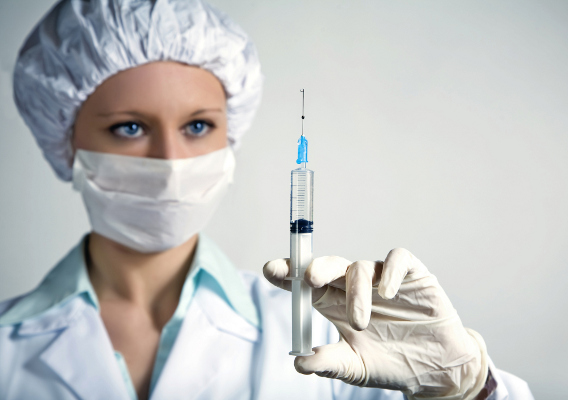 В Московской области официально стартовала прививочная кампания против гриппаПрививки от гриппа возле метро 2017: Жители Москвы смогут бесплатно сделать прививку от гриппа возле метроЖителям российской столицы с 4 сентября станет доступна услуга бесплатной вакцинации от гриппа.Как рассказал журналистам глава департамента здравоохранения Москвы Алексей Погонин, мобильные пункты вакцинации разместятся возле входов на станции метрополитена и МЦК. Акция продлится с 4 сентября до 29 октября. Информацию о том, у каких станций можно сделать прививку, разместят в вестибюлях метро.